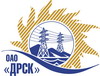 Акционерное Общество«Дальневосточная распределительная сетевая  компания»ПРОТОКОЛ № 550/МЭ-Рзаседания Закупочной комиссии рассмотрения предложений по открытому запросу предложения на право заключения договора на поставку «Пояса предохранительные», закупка № 2005 р.4.2  ГКПЗ 2015 г.ПРИСУТСТВОВАЛИ: члены постоянно действующей Закупочной комиссии 2-го уровня.ВОПРОСЫ, ВЫНОСИМЫЕ НА РАССМОТРЕНИЕ ЗАКУПОЧНОЙ КОМИССИИ: О рассмотрении результатов оценки предложений Участников Об отклонении предложения  участника закупки ООО «Удерживающие системы»Об отклонении предложения участника закупки ООО «ЭнергоПромЗащита»Об отклонении предложения участника закупки ООО «Электрозащита-К»О признании предложений соответствующими условиям запроса предложений.О предварительной ранжировке предложенийО проведении переторжкиРЕШИЛИ:По вопросу № 11.1.  Признать объем полученной информации достаточным для принятия решения.1.2. Утвердить цены, полученные на процедуре вскрытия конвертов с предложениями участников запроса предложений.По вопросу № 22.1 Отклонить предложение участника ООО «Удерживающие системы» (606100, Нижегородская обл,, г. Павлово, ул. Коммунистическая, д. 73) на основании подпункта в) пункта 2.8.2.5 Закупочной документации  как не содержащее документов, требуемых в соответствии с условиями Закупочной документации.2.2. Отклонить предложение участника ООО «Удерживающие системы» (606100, Нижегородская обл,, г. Павлово, ул. Коммунистическая, д. 73) на основании подпункта б) пункта 2.8.2.5 Закупочной документации как не соответствующее подпунктам 1) и 2) – Технические требования и состав,  пункта 1 Технического задания.По вопросу № 33.1. Отклонить предложение участника ООО «ЭнергоПромЗащита» (420021,г. Казань, ул. Карима Тинчурина, д. 17) на основании подпункта в) пункта 2.8.2.5 Закупочной документации как не содержащее документов, требуемых в соответствии с условиями Закупочной документации.3.2. Отклонить предложение участника ООО «ЭнергоПромЗащита» (420021,г. Казань, ул. Карима Тинчурина, д. 17) на основании подпункта б) пункта 2.8.2.5 Закупочной документации    как не соответствующее подпунктам 1) и 2)  – Технические требования и состав,  пункта 1 Технического задания.По вопросу № 4:4.1 Предложение участника ООО «Электрозащита-К» (420054, РТ, г. Казань, ул. Габдуллы Тукая, д. 125, офис 503) на основании подпункта в) пункта 2.8.2.5 Закупочной документации как не содержащее документов, требуемых в соответствии с условиями Закупочной документации.4.2. Предложение участника ООО «Электрозащита-К» (420054, РТ, г. Казань, ул. Габдуллы Тукая, д. 125, офис 503) на основании подпункта б) пункта 2.8.2.5 Закупочной документации  как не соответствующее  пунктам 4.1 и 5.1 Технического задания.По вопросу № 55.1 Признать предложения ООО «ТД Лига Спецодежды» (109431, г. Москва, ул. Привольная, д.70, корп. 1), ЗАО «Восток-Сервис-Амур» (680030, г. Хабаровск, ул. Гамарника, 45, офис 13)  соответствующими условиям запроса предложений и принять их к дальнейшему рассмотрению.По вопросу № 66.1 Утвердить предварительную ранжировку предложений:По вопросу № 7Провести переторжку.Допустить к участию в переторжке предложения следующих участников: ООО «ТД Лига Спецодежды» (109431, г. Москва, ул. Привольная, д.70, корп. 1), ЗАО «Восток-Сервис-Амур» (680030, г. Хабаровск, ул. Гамарника, 45, офис 1)Определить форму переторжки: заочная;Назначить переторжку на 20.07.2015 г. до 10:00 час. (местного времени); Место проведения переторжки: г. Благовещенск, ул. Шевченко, 28, каб 244.Техническому секретарю Закупочной комиссии уведомить участников, приглашенных к участию в переторжке, о принятом комиссией решении.г. Благовещенск16 июля 2015г.№Наименование участника и его адресЦена предложения на участие в запросе предложений1ООО «Электрозащита-К» (420054, РТ, г. Казань, ул. Габдуллы Тукая, д. 125, офис 503)1 268 560,00 руб. без учета НДС;1 496 900,80 руб. с учетом НДС2ООО «ТД Лига Спецодежды» (109431, г. Москва, ул. Привольная, д.70, корп. 1)830 511,02 руб. без учета НДС;980 003,00 руб. с учетом НДС3ООО «Удерживающие системы» (606100, Нижегородская обл,, г. Павлово, ул. Коммунистическая, д. 73)593 220,34 руб. без учета НДС;700 000,00 руб. с учетом НДС4ООО «ЭнергоПромЗащита» (420021,г. Казань, ул. Карима Тинчурина, д. 17)864 560,00 руб. без учета НДС;1 020 180,80 руб. с учетом НДС5ЗАО «Восток-Сервис-Амур» (680030, г. Хабаровск, ул. Гамарника, 45, офис 13)787 699,00 руб. без учета НДС;929 484,82 руб. с учетом НДСОснования для отклоненияУчастником не предоставлены следующие документысвидетельство о постановке юридического лица на налоговый учет, что не соответствует подпункту «д» пункта 2.5.3 Закупочной документации.справка об отсутствии задолженности у налогоплательщика по уплате налогов, сборов, страховых взносов, пеней и налоговых санкций в соответствии с подпунктом «1» пункта 4.2.15 Закупочной документации.документы, подтверждающие полномочия единоличного исполнительного органа Участника или Управляющей компании (протоколы об избрании единоличного исполнительного органа или о передаче полномочий Управляющей компании). Если Предложение подписывается по доверенности, предоставляется оригинал или заверенная Участником копия доверенности (с указанием правомочий на подписание Предложения), что не соответствует подпунктам «в,г» пункта 2.5.3.1 Закупочной документации.информационное письмо об отсутствии признаков  аффилированности по отношению к одному и более другим участникам, о наличии у него связей, носящих характер аффилированности с сотрудниками Заказчика или Организатора закупки, что не соответствует подпункту «з» пункта 2.5.3.1 Закупочной документации.Основания для отклоненияна поясе предохранительном отсутствует передняя точка крепления на уровне грудиОснования для отклоненияУчастником не предоставлены следующие документыИнформационное письмо об отсутствии признаков  аффилированности по отношению к одному и более другим участникам, о наличии у него связей, носящих характер аффилированности с сотрудниками Заказчика или Организатора закупки, что не соответствует подпункту «з» пункта 2.5.3.1 Закупочной документации.свидетельство о внесении записи об Участнике закупки в Единый государственный реестр юридических лиц,  оригинал выписки ЕГРЮЛ, что не соответствует подпункту «а» пункта 2.5.3.1 Закупочной документации.  устав в действующей редакции, что не соответствует с подункту «в» пункта 2.5.3.1 Закупочной документации.документы, подтверждающие полномочия единоличного исполнительного органа Участника или Управляющей компании (протоколы об избрании единоличного исполнительного органа или о передаче полномочий Управляющей компании). Если Предложение подписывается по доверенности, предоставляется оригинал или заверенная Участником копия доверенности (с указанием правомочий на подписание Предложения), что не соответствует подпункту «в,г» пункта 2.5.3.1 Закупочной документации.справкка в свободной форме об участии в судебных разбирательствах в качестве ответчика, в том числе об отсутствии за предшествующие дате вскрытия конвертов 12 месяцев и на момент подведения ее итогов вступивших в законную силу и не обжалованных Участником судебных актов, которыми установлен факт неисполнения (ненадлежащего исполнения) Участником  обязательств по договорам, в которых он выступает поставщиком (подрядчиком, исполнителем и т.п.) (за исключением случаев, когда неисполнение Участником договорных обязательств стало результатом обстоятельств непреодолимой силы или действий/бездействия другой стороны по договору), что не соответствует подпункту «2» пункта 4.2.15 Закупочной документации.справку об отсутствии задолженности у налогоплательщика по уплате налогов, сборов, страховых взносов, пеней и налоговых санкций в соответствии с подпунктом «1» пункта 4.2.15 закупочной документации.Участником представлена только справка «Информация о цепочке собственников», но отсутствуют  нотариально заверенные документы, подтверждающие представленные Участником сведения о цепочке собственников, включая бенефициаров, которые представляются в бумажном виде и на электронном носителе в отдельном запечатанном конверте с надписью «Документы Участника о цепочке собственников» по адресу Заказчика (либо в составе предложения представить справку с указанием ссылки на ранее отправленные документы с обозначением номера и наименования закупочной процедуры, при условии актуальности представленных ранее данных), что не соответствует подпункту «и» пункта 2.5.3.1 и подпункту «л» пункта 2.4.1 закупочной документации.Срок действия оферты не соответствует требованиями п. 4.2.13 закупочной документации.Основания для отклоненияв коммерческом предложении отсутствует строп-канат регулируемый с амортизатором в количестве 202 шт. Основания для отклоненияУчастником не предоставлены следующие документыинформационное письмо об отсутствии у него признаков  аффилированности по отношению к одному и более другим участникам, о наличии у него связей, носящих характер аффилированности с сотрудниками Заказчика или Организатора закупки, что не соответствует подпункту «з» пункта 2.5.3.1 Закупочной документации.выписку ЕГРЮЛ, что не соответствует подпункту «а» пункта 2.5.3.1 Закупочной документации.  устав в действующей редакции, что не соответствует с подпункт «в» пункта 2.5.3.1 Закупочной документации.документы, подтверждающие полномочия единоличного исполнительного органа Участника или Управляющей компании (протоколы об избрании единоличного исполнительного органа или о передаче полномочий Управляющей компании). Если Предложение подписывается по доверенности, предоставляется оригинал или заверенная Участником копия доверенности (с указанием правомочий на подписание Предложения), что не соответствует подпунктам «в,г» пункта 2.5.3.1 Закупочной документации.справка в свободной форме об участии в судебных разбирательствах в качестве ответчика, в том числе об отсутствии за предшествующие дате вскрытия конвертов 12 месяцев и на момент подведения ее итогов вступивших в законную силу и не обжалованных Участником судебных актов, которыми установлен факт неисполнения (ненадлежащего исполнения) Участником  обязательств по договорам, в которых он выступает поставщиком (подрядчиком, исполнителем и т.п.) (за исключением случаев, когда неисполнение Участником договорных обязательств стало результатом обстоятельств непреодолимой силы или действий/бездействия другой стороны по договору), что не соответствует подпункту «2» пункта 4.2.15 Закупочной документации.справка об отсутствии задолженности у налогоплательщика по уплате налогов, сборов, страховых взносов, пеней и налоговых санкций в соответствии с подпунктом «1» пункта 4.2.15 закупочной документации.нотариально заверенные документы, подтверждающие представленные Участником сведения о цепочке собственников, включая бенефициаров, которые представляются в бумажном виде и на электронном носителе в отдельном запечатанном конверте с надписью «Документы Участника о цепочке собственников» по адресу Заказчика (либо в составе предложения представить справку с указанием ссылки на ранее отправленные документы с обозначением номера и наименования закупочной процедуры, при условии актуальности представленных ранее данных), что не соответствует подпункту «и» пункта 2.5.3.1 и подпункту «л» пункта 2.4.1 Закупочной документации.Срок действия оферты не соответствует требованиями п. 4.2.13 закупочной документации.Основания для отклоненияотсутствуют сертификаты соответствия на продукциюотсутствует письмо-подтверждение завода-изготовителя о согласии на изготовление материалов по номенклатуре ЗаказчикаМесто в предварительной ранжировкеНаименование участника и его адресЦена предложения на участие в закупке без НДС, руб.Балл по неценовой предпочтительности1 местоЗАО «Восток-Сервис-Амур» (680030, г. Хабаровск, ул. Гамарника, 45, офис 13)787 699,00 руб. без учета НДС;929 484,82 руб. с учетом НДС3,002 местоООО «ТД Лига Спецодежды» (109431, г. Москва, ул. Привольная, д.70, корп. 1)830 511,02 руб. без учета НДС;980 003,00 руб. с учетом НДС3,00Ответственный секретарь Закупочной комиссии 2 уровня ОАО «ДРСК» ________________________________________М.Г.ЕлисееваТехнический секретарь Закупочной комиссии 2 уровня ОАО «ДРСК»____________________    О.В.Чувашова    О.В.Чувашова    О.В.Чувашова